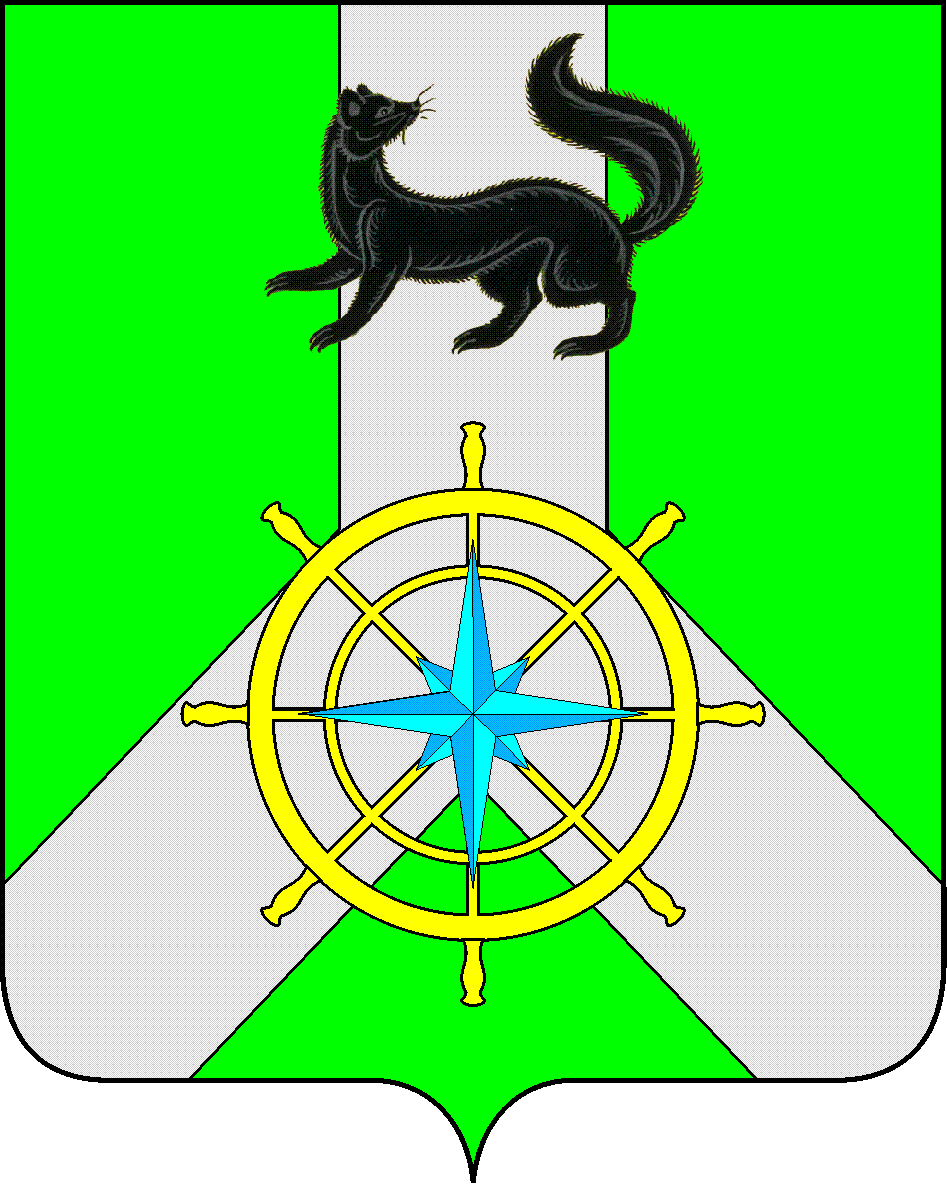 Р О С С И Й С К А Я   Ф Е Д Е Р А Ц И ЯИ Р К У Т С К А Я   О Б Л А С Т ЬК И Р Е Н С К И Й   М У Н И Ц И П А Л Ь Н Ы Й   Р А Й О НА Д М И Н И С Т Р А Ц И Я П О С Т А Н О В Л Е Н И ЕВ целях обеспечения эффективности и результативности расходования бюджетных средств и корректировки объемов финансирования на текущий финансовый год и на плановый период до 2016 года, в связи с наличием кредиторской задолженности за 2014 год, руководствуясь Положением о порядке принятия решений о разработке, реализации  и оценке эффективности муниципальных программ Киренского района, утверждённым постановлением от 04.09.2013 г. № 690, с внесенными изменениями и дополнениямиП О С Т А Н О В Л Я Е Т:1. Внести следующие изменения в Приложение 3 «Ресурсное обеспечение реализации муниципальной программы «Содействие в проведении районных мероприятий Киренского района на 2014-2016 гг.»:- по мероприятию 1.2 «Организация и проведение торжественных мероприятий в связи с профессиональными праздниками: День учителя, День воспитателя, День музеев, День библиотек, День работника культуры» в графе расходы «второй год действия программы 2015» сумму «40» заменить на сумму «20», в графе «всего» сумму «95» заменить на сумму «75»;- по мероприятию 1.8 «Организация и проведение торжественного приема ветеранов Великой Отечественной Войны 1941-1945 гг. мэром района» в графе расходы «второй год действия программы 2015» сумму «40» заменить на сумму «15», в графе «всего» сумму «95» заменить на сумму «70»;- по мероприятию 1.9 «Организация и проведение торжественных мероприятий в связи с Днем района» в графе расходы «второй год действия программы 2015» сумму «30» заменить на сумму «16,7», в графе «всего» сумму «182» заменить на сумму «168,7»;- по мероприятию 1.12 «Изготовление фильмов, видеороликов о деятельности учреждений культуры района с целью позиционирования их деятельности» в графе расходы «второй год действия программы 2015» сумму «10» заменить на сумму «5», в графе «всего» сумму «25» заменить на сумму «20»;- по мероприятию 1.15 «Проведение встреч делегаций Правительства Иркутской области, Законодательного Собрания Иркутской области, органов местного самоуправления, представителей учреждений, общественных организаций и объединений муниципальных образований Иркутской области» в графе расходы «второй год действия программы 2015» сумму «40» заменить на сумму «123,3», в графе «всего» сумму «95» заменить на сумму «178,3»;- по мероприятию 1.16 «Проведение совещаний районного значения с участием Губернатора Иркутской области, представителей Правительства Иркутской области, Законодательного Собрания Иркутской области, муниципальных образований Иркутской области» в графе расходы «второй год действия программы 2015» сумму «30» заменить на сумму «100», в графе «всего» сумму «65» заменить на сумму «135»;- по мероприятию 1.17 «Приобретение ценных подарков организациям, предприятиям, учреждениям, общественным организациям, творческим коллективам Киренского района в связи с профессиональными праздниками, юбилейными датами (начиная с десяти лет и затем каждые последующие пять лет» в графе расходы «второй год действия программы 2015» сумму «40» заменить на сумму «20», в графе «всего» сумму «80» заменить на сумму «60»;- по мероприятию 1.18 «Проведение торжественных мероприятий и приобретением ценных подарков к юбилейным датам (начиная с пятидесяти лет и затем каждые последующие пять лет) населенных пунктов Киренского района» в графе расходы «второй год действия программы 2015» сумму «20» заменить на сумму «10», в графе «всего» сумму «40» заменить на сумму «30»;- по мероприятию 1.19 «Проведение торжественных мероприятий и приобретение ценных подарков к Дню села» в графе расходы «второй год действия программы 2015» сумму «20» заменить на сумму «10», в графе «всего» сумму «40» заменить на сумму «30»;- по мероприятию 1.20 «Приобретение ценных подарков главам и работникам администраций муниципальных образований Киренского района, руководителям организаций, предприятий и учреждений Киренского района в связи с профессиональными праздниками и днями рождения» в графе расходы «второй год действия программы 2015» сумму «35» заменить на сумму «20», в графе «всего» сумму «70» заменить на сумму «55»;- по мероприятию 1.22 «Премия в связи с награждением Почетной грамотой мэра района» в графе расходы «второй год действия программы 2015» сумму «50» заменить на сумму «15», в графе «всего» сумму «112» заменить на сумму «77»;2. Внести соответствующие изменения и дополнения в план мероприятий по  реализации муниципальной программы на 2015 год.3. Настоящее постановление  опубликовать в Бюллетене нормативно-правовых актов Киренского муниципального района «Киренский районный вестник» и разместить на официальном сайте администрации Киренского муниципального района.Мэр района 									К.В. СвистелинСогласовано:Первый заместитель мэра муниципального района по экономике и финансам                                                                                     Е.А. ЧудиноваНачальник ФУ                                                                                                        Е.А. ШалдаЗав.отделом по экономике                                                                                    С.А. КилячковаЗав.правовым отделом                                                                                          А.В.Воробьевисп. Суржина Н.А. – руководитель аппарата администрацииКиренского муниципального районаот 07 апреля 2015 г.№ 249г.КиренскО внесении изменений в муниципальную программу «Содействие в проведении районных мероприятий Киренского района на 2014-2016 гг.»